П Р О Є К Т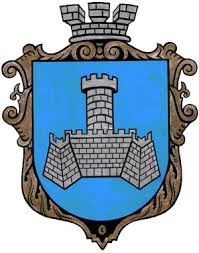 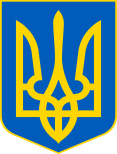 УКРАЇНАХМІЛЬНИЦЬКА МІСЬКА РАДАВІННИЦЬКОЇ ОБЛАСТІВиконавчий комітетР І Ш Е Н Н Явід __  __________ 2022 року								№ __Про затвердження складу комісії з визначення та відшкодування збитків власникам землі та землекористувачамРозглянувши службову записку начальника юридичного відділу міської ради Надії Буликової від 27.06.2022 року №2036/01-18, з метою визначення та відшкодування збитків, завданих Хмільницькій міській територіальній громаді внаслідок порушення порядку землекористування, недопущення безоплатного використання земельних ділянок комунальної форми власності, що призводить до втрат міського бюджету, керуючись рішенням виконавчого комітету «Про створення комісії з визначення та відшкодування збитків власникам землі та землекористувачам» від 14 грудня 2020 року №1 (зі змінами), відповідно до статей 156, 157, 211 Земельного кодексу України, Постанови Кабінету Міністрів України від 19.04.1993 №284 «Про Порядок визначення та відшкодування збитків власникам землі та землекористувачам», керуючись статтями 28, 33, 59 Закону України «Про місцеве самоврядування в Україні», виконавчий комітет міської радиВ И Р І Ш И В:1. Затвердити склад комісії з визначення та відшкодування збитків власникам землі та землекористувачам – в новій редакції (згідно додатку №1).2. Рішення виконавчого комітету Хмільницької міської ради від 14 грудня 2020 року №1 «Про створення комісії з визначення та відшкодування збитків власникам землі та землекористувачам» (зі змінами) у попередній редакції вважати таким, що втратило чинність.3. Загальному та архівному відділам Хмільницької міської ради у документах постійного зберігання зазначити факт та підставу втрати чинності рішення зазначеного в п.2.4. Контроль за виконанням цього рішення покласти на заступника міського голови з питань діяльності виконавчих органів міської ради – Загіку В.М.Міський голова								Микола ЮРЧИШИНДодаток 1до рішення виконавчого комітетувід __ ____________ 2022р. № ___Складкомісії з визначення та відшкодуваннязбитків власникам землі та землекористувачамЗагіка Володимир Михайлович – заступник міського голови з питань діяльності виконавчих органів, голова комісії;Тишкевич Світлана Вікторівна – начальник управління земельних відносин міської ради, заступник голови комісії;Гедзун Віталій Анатолійович – провідний спеціаліст управління земельних відносин міської ради, секретар комісії.Члени комісії:Олійник Олександр Анатолійович – в.о. начальника управління містобудування та архітектури міської ради, Головного архітектора міста. Начальник служби містобудівного кадастру управління містобудування та архітектури Хмільницької міської ради;Тищенко Тетяна Петрівна – начальник фінансового управління Хмільницької міської ради;Кондратовець Ольга Василівна – головний спеціаліст відділу прогнозування і аналізу доходів фінансового управління Хмільницької міської ради;Буликова Надія Анатоліївна – начальник юридичного відділу міської ради;Мазур Василь Яковлевич – голова постійної комісії з питань земельних відносин, агропромислового комплексу, містобудування, екології та природокористування;Староста – ввірених йому населених пунктів, де працює комісія з визначення та відшкодування збитків власникам землі та землекористувачам.Представник територіального органу Держгеокадастру – за згодою;Представник територіального органу Держекоінспекції – за згодою;Представники підприємств, установ, організацій, громадяни – фактичні землекористувачі (в користуванні яких перебуває земельна ділянка) – за згодою.Керуючий справами виконкомуміської ради									Сергій МАТАШ